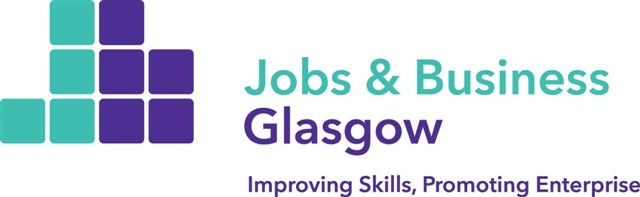  Publication Schemewww.jbg.org.uk                                                        March 2019ContentsIntroduction	1Availability of formats	1Exempt information	1Copyright	1Charges	2JBG Contact Details	2Classes of information we publish	2Who we are and what we do	3What we spend and how we spend it.	4What our priorities are and how we are doing	5How we make decisions	5Our Policies and Procedures	5Lists and Registers	6The services we offer	6IntroductionThe Freedom of Information (Scotland) Act 2002 (the Act) requires Scottish public authorities to produce and maintain a publication scheme. Authorities are under a legal obligation to: publish the classes of information that they make routinely available; andtell the public how to access the information and what it may cost. The purpose of this guide to information is to:Explain how to find information easily;Provide contact details for enquires and to get help with accessing the information;Explain how to request information we hold that has not been published;State what charges may apply.Availability of formatsThe information we publish through the model scheme is, wherever possible, available on our website.  We offer alternative arrangements for people who do not want to, or cannot, access the information online or by inspection at our premises.  For example, we can usually arrange to send information to you in paper copy (although there may be a charge for this).Exempt informationWe will publish the information we hold which falls within the classes of information below.  If a document contains information that is exempt under Scotland’s Freedom of Information laws (for example sensitive personal information or a trade secret), we will remove or redact information before the publication and explain why.CopyrightWhere Jobs & Business Glasgow holds the copyright in it’s published information, the information may be copied or reproduced without formal permission, provided that:It is copied or reproduced accuratelyIt is not used in a misleading contactThe source of the material is identifiedWhere Jobs & Business Glasgow do not hold the copyright in information we publish, we will make this clear.ChargesThis section explains when we may make a charge for our publications and how any charges will be calculated.  There is no charge to view information on our website or at our premises.We may charge for providing information to you, but we will charge you no more than it actually costs us to do so.  We will always tell you what the cost is before providing information to you.Our photocopying charges are detailed below:A4 PaperPostage costs will be charges at the rate we paid to send information to you.  Our charge is for sending information by Royal Mail First Class.When providing copies of pre-printed publications, we will charge no more than the cost per copy, pro rata, of the total print run.JBG Contact Details You can contact for assistance about any aspect of this publication scheme:Jobs & Business GlasgowFreedom of Information RequestLadywell Business Centre94 Duke Street,GlasgowG4 0UW Tel: 0141 274 3333Email: foi@jbg.org.ukWe will also advise you, where possible, how to ask for information that we do not publish or how to complain if you are dissatisfied with any aspect of this publication scheme.Classes of information we publishWe publish information that we hold within the following classes.  Once information is published under a class we will continue to make it available for the current and previous two financial years.  Where information has been updated or superseded, only the current version will be available.  If you would like to see previous versions, you may make a request to us for that information.Black & White10p per sheetColour20p per sheetWho we are and what we doWho we are and what we doWho we are and what we doWho we are and what we doWho we are and what we doOrganisational information, locations and contacts, constitutional and legal governance. Organisational information, locations and contacts, constitutional and legal governance. Organisational information, locations and contacts, constitutional and legal governance. Organisational information, locations and contacts, constitutional and legal governance. Organisational information, locations and contacts, constitutional and legal governance. The information we publish under this class:The information we publish under this class:How to access it:How to access it:How to access it:About us:About us:About us:About us:About us:What we doJBG is registered in Scotland (No SC108565 with its head office at Ladywell Business Centre, 94 Duke Street, Glasgow, G4 0UW.  JBG is a company limited by guarantee and is registered as a charity (No SC023930) with the Office of the Charity Regulator.JBG offers a range of services from its own premises, partner organisation and community based venues across Glasgow.  Some of the organisations that the company delivers contracts and projects for include Glasgow City Council and Skills Development Scotland.Strategic GoalsTo improve the competitiveness of residents and help to increase Glasgow’s employment rate; reducing the gap with Scotland and better performing UK cities.To improve business resilience and increase the number of sustainable small businesses in Glasgow; moving towards the levels achieved by better performing UK cities.We continually strengthen and develop the internal capacity and performance of our organisation in order to be recognised as a company that delivers best value and continuous improvement to services that are valued by funders, clients and partner agencieswww.jbg.org.ukJBG is registered in Scotland (No SC108565 with its head office at Ladywell Business Centre, 94 Duke Street, Glasgow, G4 0UW.  JBG is a company limited by guarantee and is registered as a charity (No SC023930) with the Office of the Charity Regulator.JBG offers a range of services from its own premises, partner organisation and community based venues across Glasgow.  Some of the organisations that the company delivers contracts and projects for include Glasgow City Council and Skills Development Scotland.Strategic GoalsTo improve the competitiveness of residents and help to increase Glasgow’s employment rate; reducing the gap with Scotland and better performing UK cities.To improve business resilience and increase the number of sustainable small businesses in Glasgow; moving towards the levels achieved by better performing UK cities.We continually strengthen and develop the internal capacity and performance of our organisation in order to be recognised as a company that delivers best value and continuous improvement to services that are valued by funders, clients and partner agencieswww.jbg.org.ukJBG is registered in Scotland (No SC108565 with its head office at Ladywell Business Centre, 94 Duke Street, Glasgow, G4 0UW.  JBG is a company limited by guarantee and is registered as a charity (No SC023930) with the Office of the Charity Regulator.JBG offers a range of services from its own premises, partner organisation and community based venues across Glasgow.  Some of the organisations that the company delivers contracts and projects for include Glasgow City Council and Skills Development Scotland.Strategic GoalsTo improve the competitiveness of residents and help to increase Glasgow’s employment rate; reducing the gap with Scotland and better performing UK cities.To improve business resilience and increase the number of sustainable small businesses in Glasgow; moving towards the levels achieved by better performing UK cities.We continually strengthen and develop the internal capacity and performance of our organisation in order to be recognised as a company that delivers best value and continuous improvement to services that are valued by funders, clients and partner agencieswww.jbg.org.ukJBG is registered in Scotland (No SC108565 with its head office at Ladywell Business Centre, 94 Duke Street, Glasgow, G4 0UW.  JBG is a company limited by guarantee and is registered as a charity (No SC023930) with the Office of the Charity Regulator.JBG offers a range of services from its own premises, partner organisation and community based venues across Glasgow.  Some of the organisations that the company delivers contracts and projects for include Glasgow City Council and Skills Development Scotland.Strategic GoalsTo improve the competitiveness of residents and help to increase Glasgow’s employment rate; reducing the gap with Scotland and better performing UK cities.To improve business resilience and increase the number of sustainable small businesses in Glasgow; moving towards the levels achieved by better performing UK cities.We continually strengthen and develop the internal capacity and performance of our organisation in order to be recognised as a company that delivers best value and continuous improvement to services that are valued by funders, clients and partner agencieswww.jbg.org.ukLocationsEmployability Support  http://www.jbg.org.uk/findoursupport/http://www.jbg.org.uk/findoursupport/http://www.jbg.org.uk/findoursupport/http://www.jbg.org.uk/findoursupport/Childcarehttps://risingstarsbyjbg.org.uk/https://risingstarsbyjbg.org.uk/https://risingstarsbyjbg.org.uk/https://risingstarsbyjbg.org.uk/Commercial Propertieshttps://www.propertybyjbg.co.uk/https://www.propertybyjbg.co.uk/https://www.propertybyjbg.co.uk/https://www.propertybyjbg.co.uk/Governance & AccountabilityGovernance & AccountabilityGovernance & AccountabilityGovernance & AccountabilityGovernance & AccountabilityGovernanceGovernanceGovernancehttps://beta.companieshouse.gov.uk/company/SC108565/officershttps://beta.companieshouse.gov.uk/company/SC108565/officersArticles of Association Articles of Association Articles of Association Please contact us on the details abovePlease contact us on the details aboveManaging the organisationManaging the organisationManaging the organisationhttps://beta.companieshouse.gov.uk/company/SC108565/officershttps://beta.companieshouse.gov.uk/company/SC108565/officersMissionMissionMissionhttp://www.jbg.org.uk/about-us/http://www.jbg.org.uk/about-us/External Relationships / working with othersExternal Relationships / working with othersExternal Relationships / working with othersExternal Relationships / working with othersExternal Relationships / working with othersGlasgow City CouncilGlasgow City CouncilGlasgow City CouncilGlasgow City Councilwww.glasgow.gov.ukSkills Development ScotlandSkills Development ScotlandSkills Development ScotlandSkills Development Scotlandwww.skillsdevelopmentscotland.co.ukScottish GovernmentScottish GovernmentScottish GovernmentScottish Governmenthttp://home.scotland.gov.uk/homeScottish EnterpriseScottish EnterpriseScottish EnterpriseScottish Enterprisehttp://www.scottish-enterprise.com/Job Centre PlusJob Centre PlusJob Centre PlusJob Centre Plushttp://www.direct.gov.uk/en/Employment/Jobseekers/index.htmDepartment of Work & Pension (DWP)Department of Work & Pension (DWP)Department of Work & Pension (DWP)Department of Work & Pension (DWP)http://www.dwp.gov.uk/Keeping others informedKeeping others informedKeeping others informedKeeping others informedKeeping others informedNews releasesNews releasesNews releaseshttp://www.jbg.org.uk/http://www.jbg.org.uk/Our annual reviewOur annual reviewOur annual reviewContact us on the details aboveContact us on the details aboveForthcoming eventsForthcoming eventsForthcoming eventshttp://www.jbg.org.uk/http://www.jbg.org.uk/What’s onWhat’s onWhat’s onContact us on the details aboveContact us on the details aboveWhat we spend and how we spend it.What we spend and how we spend it.Financial information relating to projected and actual income and expenditure, tendering, procurement and contracts.  Financial information relating to projected and actual income and expenditure, tendering, procurement and contracts.  Information we publish under this class:How to access it:Annual Audited Accountshttp://www.companieshouse.gov.uk/Financial statements, budgets and variance reportshttp://www.companieshouse.gov.uk/Expenses policies and proceduresContact us on the details aboveSenior Staff / board member expensesContact us on the details abovePay and Grading structureContact us on the details abovePension FundContact us on the details aboveProcurement Policy Contact us on the details aboveContract Opportunitieswww.publiccontractsscotland.gov.ukList of contractswww.publiccontractsscotland.gov.ukProcurement Processhttps://www.procurementjourney.scot/What our priorities are and how we are doing What our priorities are and how we are doing Strategies and plans, performance indicators, audits, inspections and review.Strategies and plans, performance indicators, audits, inspections and review.Information we publish under this class:How to access it:Annual ReportContact us on the details aboveSickness Absence StatisticsContact us on the details abovePerformance InformationContact us on the details above Customer SurveysContact us on the details aboveHow we make decisionsHow we make decisionsDecisions making processes and records of decisions. Decisions making processes and records of decisions. Information we publish under this class:How to access it:Minutes of Board MeetingsContact us on the details aboveAgendas of Board Meetings Contact us on the details aboveOur Policies and ProceduresOur Policies and ProceduresCurrent policies and procedures for delivering our services and responsibilities.Current policies and procedures for delivering our services and responsibilities.Information we publish under this class:How to access it:Equalities Policy Contact us on the details aboveRecruitment PolicyContact us on the details aboveOur publications schemehttp://www.jbg.org.uk/freedom-of-information/ Retention policieshttp://www.jbg.org.uk/rrs/Subject Access Requestshttp://www.jbg.org.uk/accessdata/Customer Care Policy http://www.jbg.org.uk/customer-care/Whistleblowing Policy http://www.jbg.org.uk/whistleblowing/Freedom of Informationhttp://www.jbg.org.uk/freedom-of-information/Privacy Statementswww.jbg.org.uk/privacyLists and Registers Lists and Registers Information about what we hold in registers.Information about what we hold in registers.Information we publish under this class:How to access it:CCTVWe operate CCTV at all our commercial properties: https://www.propertybyjbg.co.uk/properties/We operate CCTV at the following nurseries:Rising Stars Commerical Road, 12 Commercial Rd, Glasgow G5 0PQRising Stars Cowlgen Road, Civic Realm, 27 Cowglen Rd, Glasgow G53 6ENRising Stars Academy Street, 22 Academy St, Glasgow G32 9AARising Stars Crownpoint Road, Healthy Living Centre, 183 Crownpoint Rd, Glasgow G40 2ALThe services we offer The services we offer The services we offer Information about the services we offer.Information about the services we offer.Information about the services we offer.Information we publish under this class:How to access it:How to access it:Employabilityhttp://www.jbg.org.uk/employment/http://www.jbg.org.uk/employment/Enterprise  Business Start-Up: http://www.jbg.org.uk/start-a-business/Support for Third Sector: http://www.jbg.org.uk/thirdsector/Business Start-Up: http://www.jbg.org.uk/start-a-business/Support for Third Sector: http://www.jbg.org.uk/thirdsector/Childcarehttps://risingstarsbyjbg.org.uk/https://risingstarsbyjbg.org.uk/Propertyhttps://www.propertybyjbg.co.uk/https://www.propertybyjbg.co.uk/Information on rights, how to make a request:Information on rights, how to make a request:Information on rights, how to make a request:Overview of your rightsOverview of your rightshttp://www.jbg.org.uk/freedom-of-informationHow to make a request under FOISAHow to make a request under FOISAhttp://www.jbg.org.uk/freedom-of-information